САМОСТОЯТЕЛЬНАЯ РАБОТА РЕШЕНИЕ ЛОГАРИФМИЧЕСКИХ УРАВНЕНИЙПояснения: первый вариант выполняют обучающиеся, фамилии которых находятся в верхней половине списка группы по алфавиту.       Соответственно, второй вариант выполняют обучающиеся, фамилии которых находятся во второй  половине списка группы по алфавиту.  Задание:   решите логарифмические уравнения. В ответе записываете номер, под которым ваш ответ дан в задании.ВАРИАНТ 1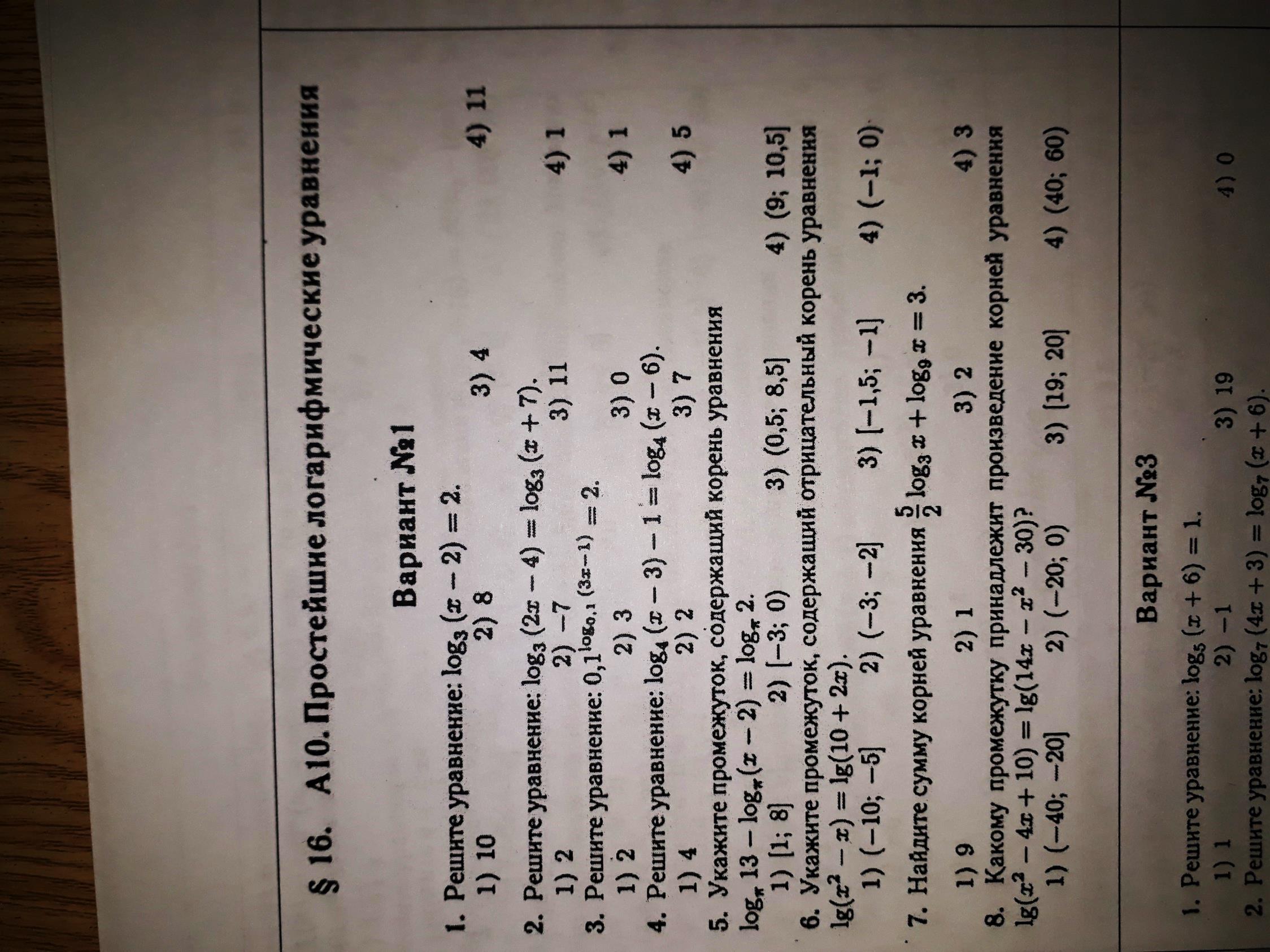 ВАРИАНТ 2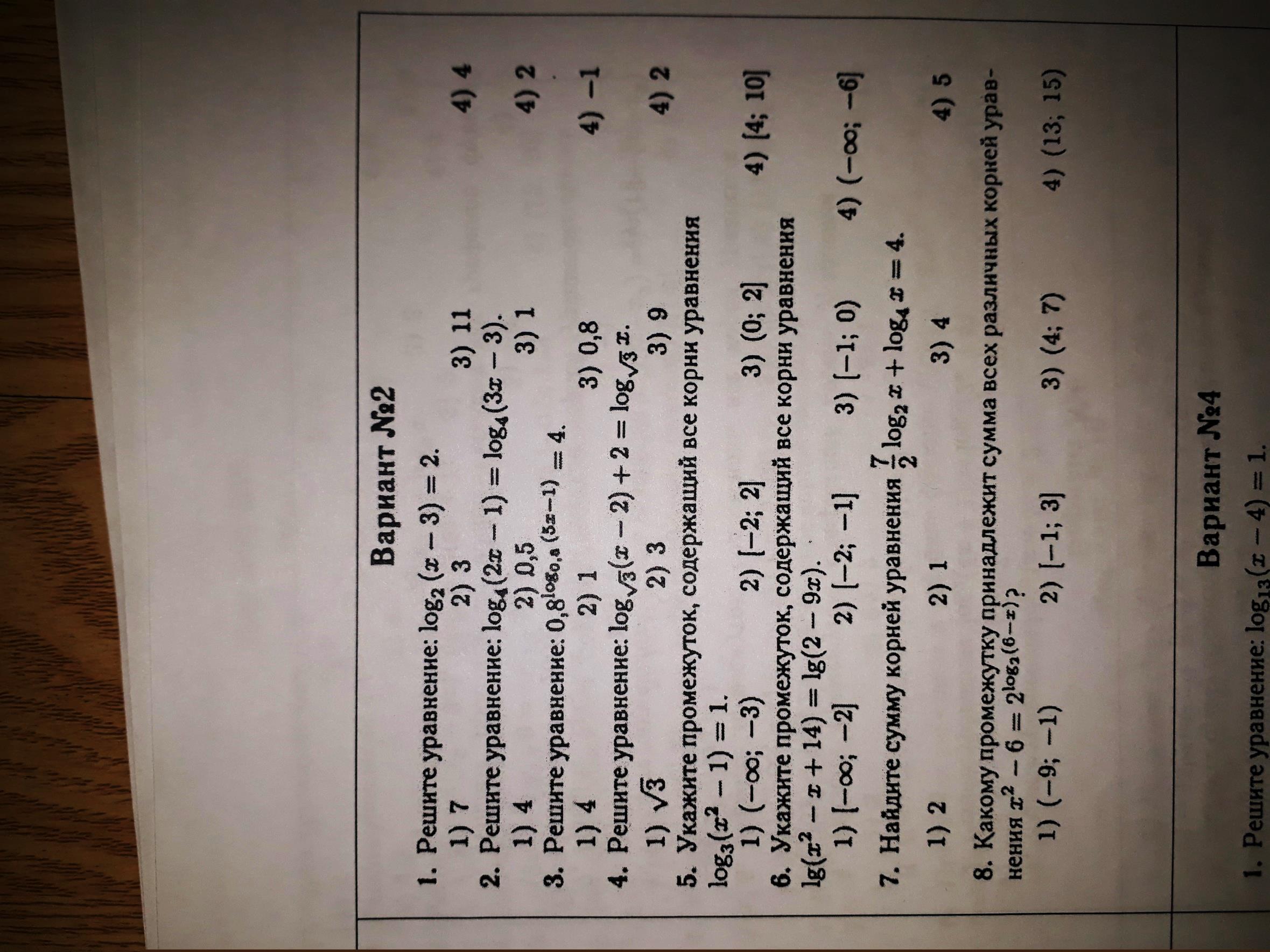 